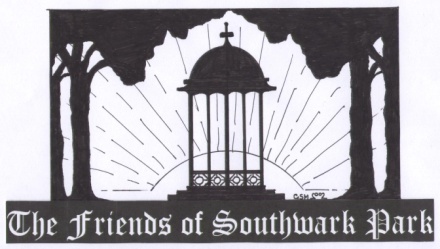 Patron: Simon Hughes M.P.Chairperson: Gary GloverVice-Chairperson: Amanda SquiresSecretary: Pat KingwellTreasurer: Marjorie HillAssistant Treasurer: Ron HenocqMembership: Corinne TurnerGeneral Meeting10th August 2011 6.00pm atThe Clubroom, Rear of St. Peters Church, 72 Paradise Street, SE16  AgendaApologiesNotes of meeting of 13th July 2011 and Matters Arising (attached)The Young Friends of Parks – Lindsay Gowlett Groundwork SouthwarkKing’s Stairs Gardens Issues UK Power Networks Cable Tunnelling Works Proposals – Sharon Lomas LBSFormer Nursery future use – Sharon Lomas LBS  Thames Water Boreholes Proposals    Park Manager’s Report – Andy ChattertonPhotography Project Update – Pat Kingwell Bowling Club Update – Jim Saunders/ Colin SmithFinances - Marjorie HillMembership Report – Corinne TurnerAny Other BusinessDates of Future Meetings  